Лекція 3 ОРГАНІЗАЦІЯ НАВЧАЛЬНОГО ПРОЦЕСУ ЗА ДОПОМОГОЮ ДИСТАНЦІЙНОЇ СИСТЕМИ НАВЧАННЯ MOODLEMoodle – платформа з відкритим вихідним кодом для створення навчального середовища (онлайн-курсів, дистанційного навчання, віддаленого доступу до навчальних файлів).Moodle надає широкий набір інструментів і середовищ групового та індивідуального навчання, які розширюють можливості як викладання, так і навчання.Простий інтерфейс, доступна документація, а також постійні покращення роблять Moodle простою у вивченні та використанні. 120 мов інтерфейсу (число яких зростає), а також безліч ресурсів, підтримка і обговорення в суспільстві, доступні на різних мовах.Універсальна навчальна платформаMoodle надає найбільш гнучкий набір інструментів для підтримки як змішаного навчання, так і 100% онлайн-курсів. Налаштуйте Moodle, включивши або відключивши основні компоненти, та легко інтегруйте все необхідне для курсу, використовуючи потрібні функції, включаючи зовнішні інструменти для спільної роботи, такі як форуми, вікі, чати і блоги.Базові технічні вимоги для установки Moodle:web-сервер з підтримкою php;сервер баз даних (за замовчуванням використовується MySQL);Процесор: 2 CPU, 2 GHz;ОЗУ: 1GB;Дисковий простір: 5 GB.Необхідні характеристики можуть відрізнятися або додаватися, залежно від індивідуальних налаштувань платформи.ФункціоналВ результаті правильного налаштування і використання модулів системи Moodle, можна побудувати просту, але функціональну систему навчання і контролю.По дефолту підтримуються формати SCORM, AICC і IMS, для xAPI необхідний додатковий плагін Logstore API.ІнтеграціяMoodle з легкістю можна інтегрувати зі сторонніми сервісами:CMS (WordPress, Drupal, Joomla)CRM (Microsoft Dynamics, 1C)Платіжні системи (PayPal, PayAnyWay)Аналітика (Google Analytics, Яндекс.Метрика, IntelliBoard)Щоб підключити CMS або CRM-систему використовуйте плагін Arlo або Edwiser Bridge. Підключення вебінарних сервісів завдяки плагінам Adobe Connect, BigBlueButton або OpenMeetings.Контент навчанняРобота над зовнішнім виглядом курсу, наповнення виконується в блоці Адміністрування, доступ до якого має виключно адміністратор.Тут доступні такі розділи як Модулі, Безпека, Зовнішній вигляд, Звіти та інші.Демо-версія Mount Orange School з правами manager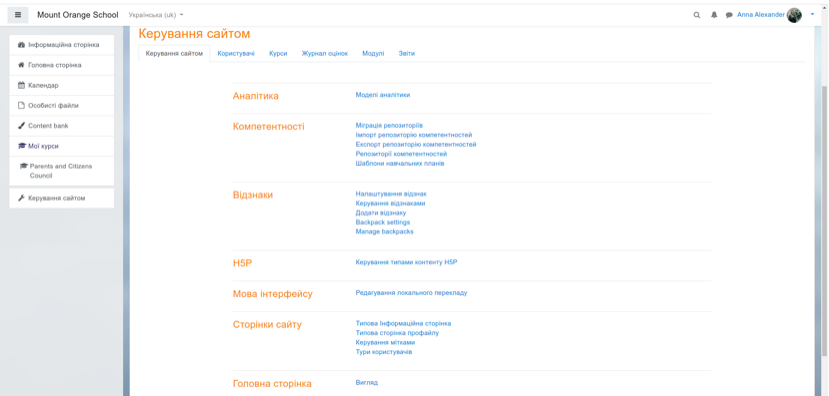 Змінювати тему можна в каталозі тем Moodle. Там також доступні інші налаштування: вибір кольору будь-якого елементу сайту, заміна шрифтів і т.п. Підтримується використання різних тем для окремих курсів.За допомогою вбудованого редактора можна створювати тести, опитування, лекції.При необхідності їх можна доповнити відео, аудіо-файлами та зображеннями, які завантажуються в систему адміністратором.У разі якщо вам знадобиться конструктор наповнення сайту, ми рекомендуємо вам Courselab, Easygenerator, iSpring Suite і QuizMaker.З викладацьким доступом можна переглядати всі курси, групи, списки учнів, журнали оцінок та наповнювати лекціями, тестами, а також спілкування в чаті.Демо-версія Mount Orange School з правами teacher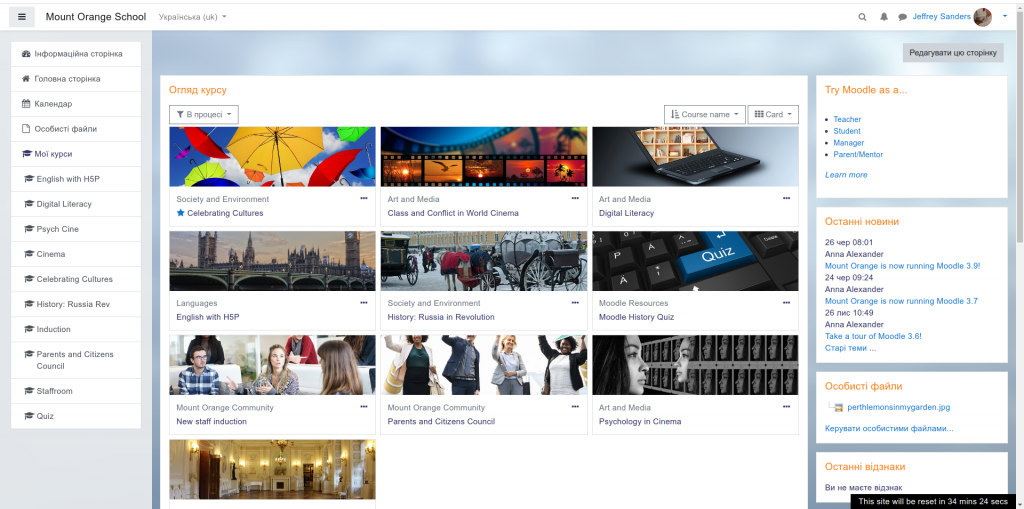 Кожен має можливість тестувати демо-версію програми. Доступні кілька версій для тестування, а також такі ролі для перегляду як учень, вчитель, батьки або адміністратор.Формати контенту:Відеофайли: flv, f4v, f4p, mov, mp4, .m4v, .m4a, 3gp;Аудіозаписи: mp3, aac, wav, oga, flac, m4a, ogg;Документи: doc, pdf, csv, xls;Картинки: jpeg, png, gif.Мобільне використанняДля зручності використання навчання з мобільних пристроїв є додаток Moodle Mobile або через пряму авторизацію за допомогою браузерів Chrome і Safari.При цьому працювати можна як користувач, так і з правами адміністратора.ЗвітністьУ програмі є своя звітність активності користувачів. Дані звіти не можна вивантажити з системи, їх перегляд доступний тільки в самій Moodle.Для розширення можливостей звітності рекомендуємо скористатися плагіном Reports (звітність прогресу учнів і інші необхідні метрики) або My Feedback, Monitoring Learning Plans і інші.Які плагіни вибрати для початку:Офіційно підтримувані плагіни знаходяться на сайті Moodle в розділі Plugins.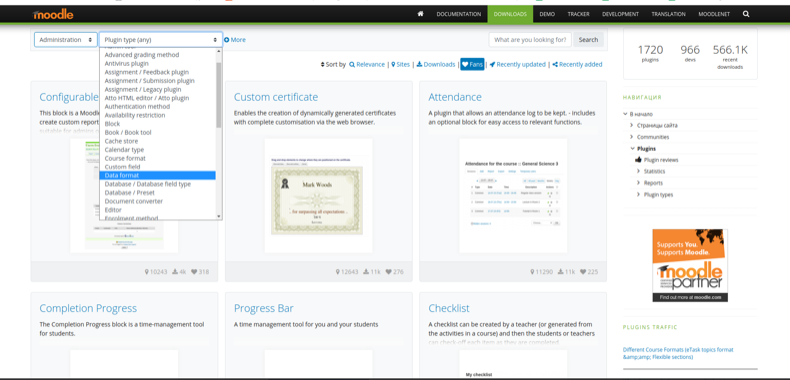 Основні універсальні плагіни, які можуть стати в нагоді:Users – настройка користувачів (вхід, профіль клієнта, реєстрація на курси).Availability conditions – налаштування і надання доступу.Reports / My Feedback / Zoola Analytics / Quiz Report Analysis / Category Activity Reports – плагіни звітів і метрики.Completion Progress – відстеження прогресу учнів.Repositories – синхронізація зі сторонніми базами даних і сховищами: Evernote, Office 365, YouTubePlagiarism / Crot: a new block for plagiarism detection / Антіплагіат.ру – перевірка антиплагіату.Search engines – підключення пошукових систем.Messaging outputs / Skype Module – підключення месенджерів (наприклад, Telegram і Slack / Skype)Socialwall Format / Moove – для зміни інтерфейсу в першому випадку, за типом форуму або соц.мережі, у другому за типом СДО.Edwiser Bridge – інтеграція з eCommerce: організація оплат курсів.Це список далеко не всіх доступних плагінів (а їх близько 1500), їх можна завантажити як у офіційного постачальника, так і зі сторонніх ресурсів.Однак, у другому випадку, значно знижується безпека системи.Для яких завдань підійде MoodleВсе частіше використовують навчальні заклади (школи з дистанційним навчанням, батьківським контролем, вузи з можливістю звітності успішності студентів).Компаніям з підвищенням кваліфікації та навичок співробітників, тренінгів.Репетитори, онлайн-курси, вебінари і коучі.Виділяється два типи структуризації курсів: тематична та календарна (тиждень навчання виділяється розділом, що зручно при плануванні учнями навчального тижня).Moodle за своєю суттю є системою для контролю навчання (LMS) і розповсюджується під Стандартною громадською ліцензією GNU.Сервіс дає можливість створювати навчальні середовища, такі як матеріали для читання, онлайн-уроки, форуми.Адміністратор може розділяти користувачів за ролями та правами доступу.Дана платформа не підійде в разі, якщо планується швидкий запуск.Інсталяція системи та налаштування компонентів може зайняти від декількох днів до декількох тижнів, коли налаштовує не фахівець.Зацікавлені в створенні корпоративного навчання, платних курсів або навчання великої кількості відвідувачів? Будьте готові на додаткові витрати. Так як знадобиться підключення платних модулів і плагінів.Що стосується технічних вимог і підключення необхідних функцій, для повноцінної та стабільної роботи рекомендуємо вибирати оренду віртуального сервера (VPS) (починаючи від Жвавий + + 1CPU або тарифи Turbo VPS).Якщо потрібно швидко впровадити дистанційне навчання, радимо вибирати платні СДО (системи дистанційної освіти).Moodle для ВНЗВсе більша кількість міжнародних, державних і приватних університетів створюють на базі своїх навчальних закладів дистанційне мобільне навчання.Система управління навчальним контентом Moodle дозволяє реалізувати модульну організацію навчального процесу за вимогами Болонської декларації, реалізувати повноцінне науково-методичне забезпечення дисциплін, структурувати навчальний матеріал, інтеграцію вишів в європейську науково-освітню спільноту, створити вебпростір для електронних форм навчання, створити центр дистанційної освіти, забезпечити оперативний контроль навчального процесу.Використання дистанційного навчання ВНЗ дозволяє їм:Збільшити кількість учнів, що віддалено навчаються, які не можуть навчитися традиційним шляхом;Надавати освітні матеріали студентам, які з певних причин (фізичних, географічних або інших) відсутні на заняттях;Розширювати можливості учнів навчатися паралельно на декількох курсах, програмах;Розміщувати докладні, додаткові матеріали до основної програми;Можливість доступу до контенту платформи в будь-який час;Створення високотехнологічного інформаційно-комунікативного освітньо-наукового простору.Висновки:Moodle – гнучка система управління навчання, що значно розширює і спрощує дистанційне навчання, як комерційне, так і загальноосвітнє.Завдяки великій кількості плагінів широкому функціоналу, будь-який ресурс на базі Moodle можна адаптувати і зробити унікальним.Вона приваблива тим, що безкоштовна і має досить широкий функціонал (як початковий, так і розширений додатковими плагінами і модулями), і можливість інтеграції з будь-якими CMS і CRM.З недоліків можна назвати те, що її базовий функціонал недостатній для створення повноцінного навчального середовища – потрібна інсталяція та інтеграція додаткових плагінів і модулів.Необхідні технічні знання і час щоб розібратися та підключити потрібний функціонал.Велика кількість плагінів платні. Досить вимоглива до ресурсів, тому для стабільної та безперебійної роботи знадобиться мінімум VPS.